LettersHandout for Parents/Caregivershttp://www.scholastic.com/parents/blogs/scholastic-parents-learning-toolkit/resources-to-help-kids-learn-about-alphabetHandout for Classroom Teachershttps://www2.ed.gov/teachers/how/early/teachingouryoungest/page_pg10.htmlCopies of Assessment SurveysBooksA is for Apple (Trace and Flip Fun!) by Georgie Birkett 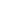  Alphabet City by Stephen JohnsonThe Alphabet Tree by Leo LionniDr. Seuss’ ABC: An Amazing Alphabet Book! by Dr. SeussQ is for Duck: An Alphabet Guessing Game by Michael FolsumAlphaOops!: The Day Z Went First by Alethea Kontis  Chicka Chicka Boom Boom by Bill Martin Jr.  LMNO Peas by Keith BakerAlphablock by Christopher Franceschelli The Hidden Alphabet by Laura Vaccaro SeegerThe Turn-Around, Upside-Down Alphabet Book by Lisa Campbell ErnstA to Z board book by Sandra Boynton The Sleepy Little Alphabet: A Bedtime Story from Alphabet Town by Judy SierraOnce Upon an Alphabet: Short Stories for All the Letters by Oliver Jeffers.Curious George Learns the Alphabet by H. A. ReyAl Pha’s Bet by Amy Krouse Rosenthal.ManipulativesRefrigerator Alphabet Magnets - https://www.amazon.com/Melissa-Doug-Wooden-Alphabet-Magnets/dp/B000IBPD76/ref=sr_1_1_sspa?s=toys-and-games&ie=UTF8&qid=1519226976&sr=1-1-spons&keywords=alphabet+magnets+for+fridge&psc=1Alphabet puzzles https://www.amazon.com/Melissa-Doug-Self-Correcting-Alphabet-Puzzles/dp/B004PBNGEM/ref=sr_1_2_sspa?s=toys-and-games&ie=UTF8&qid=1519227029&sr=1-2-spons&keywords=alphabet+puzzles&psc=1Alphabet stamp set https://www.amazon.com/Alphabet-Stamp-piece-Organizer-Educational/dp/B0741FSYXW/ref=sr_1_3_sspa?s=toys-and-games&ie=UTF8&qid=1519227093&sr=1-3-spons&keywords=alphabet+stamp+set&psc=1 Also has numbers so can be used in number unitAlphabet blocks https://www.amazon.com/Melissa-Doug-Deluxe-Wooden-Storage/dp/B000067NXE/ref=sr_1_4?s=toys-and-games&ie=UTF8&qid=1519227214&sr=1-4&keywords=alphabet+blocks